Chraňme přírodu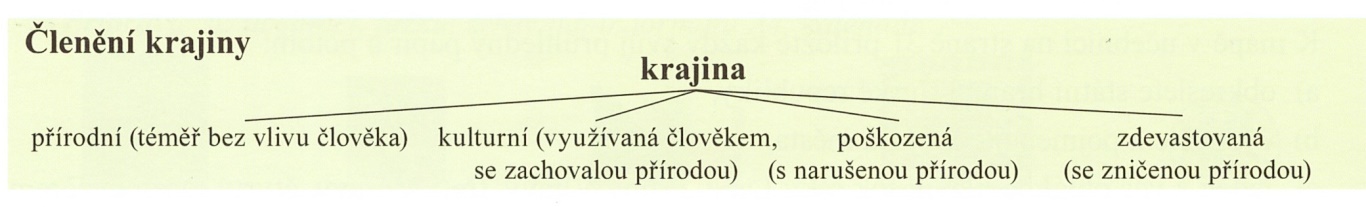 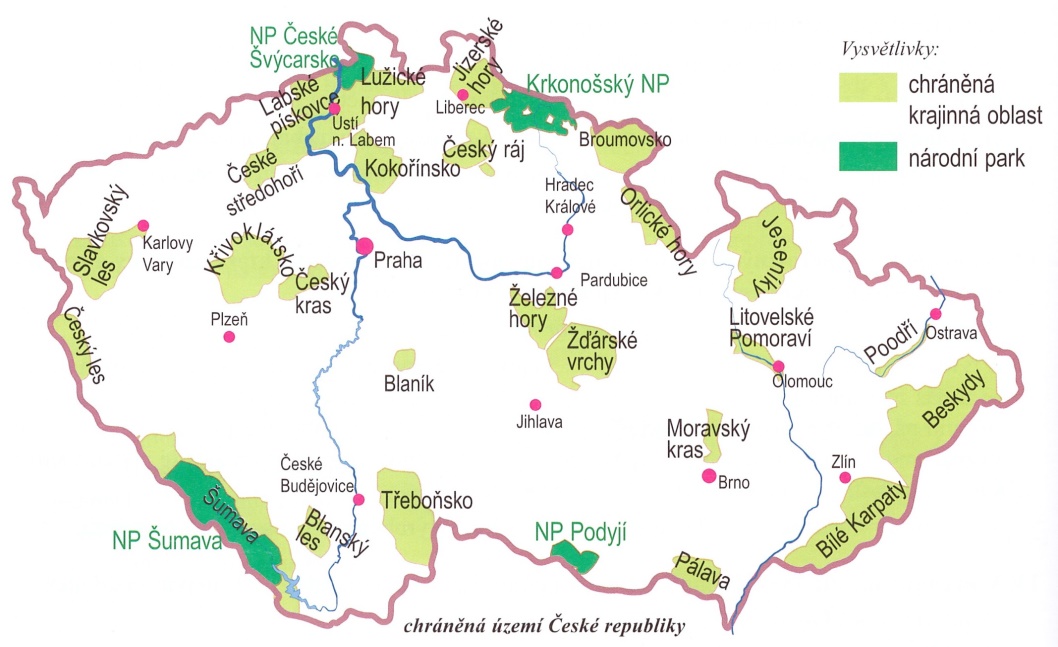 Národní parky – Krkonošský, České Švýcarsko, Podyjí. ŠumavaChráněné krajinné oblasti – Český ráj, Český les, Jeseníky, Beskydy, Moravský kras, Pálava, ‚České středohoří….ZÁKLADNÍ PRAVIDLA CHOVÁNÍ V NP NEBO CHKO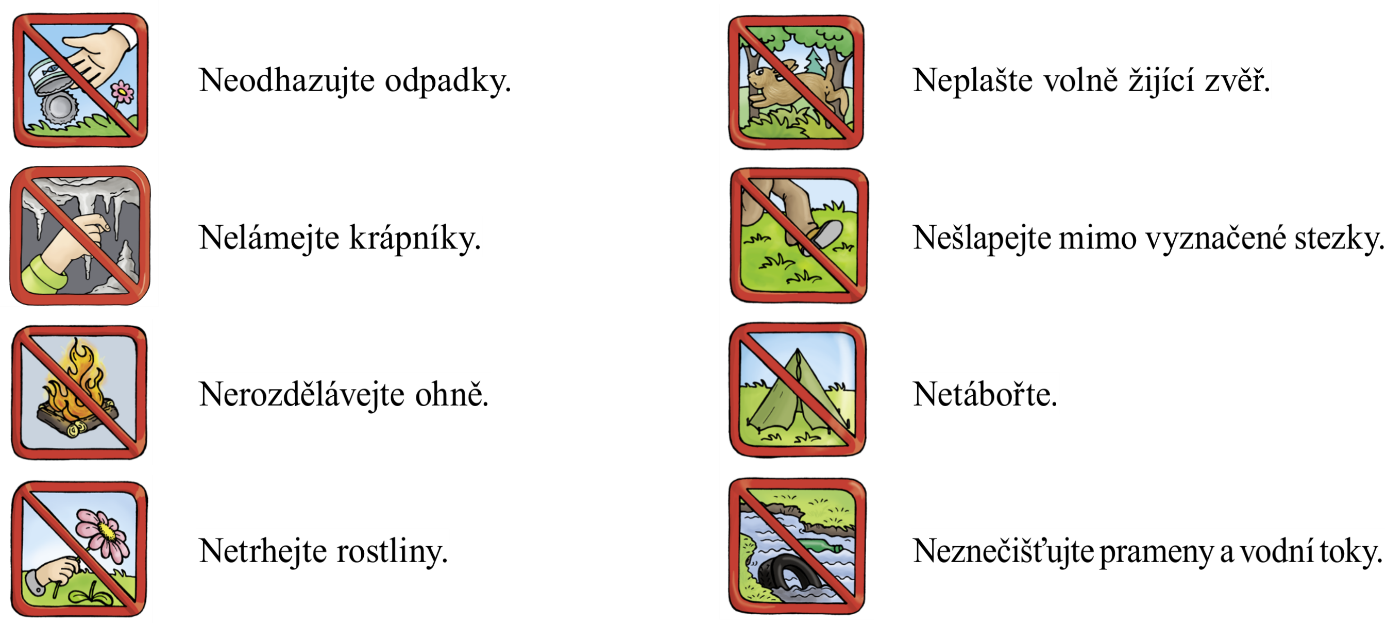 